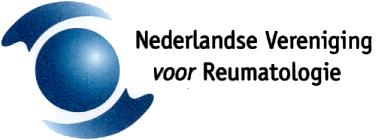 Januarivergadering 2020Witte raven en zeldzame postzegelsDatum31 januari 2020LocatieVan der Valk Hotel UtrechtToegang en inschrijvingGezien het karakter van de wetenschappelijke vergadering, is de Januarivergadering uitsluitend toegankelijk voor personen die bevoegd zijn tot het voorschrijven van recept plichtige medicijnen. InschrijvingLeden en niet-leden van de Nederlandse Vereniging voor Reumatologie dienen zich in te schrijven via de online inschrijfmodule. KostenEr zijn geen kosten verbonden aan deelname, mede dankzij sponsoring door de standhouders.Doel van de bijeenkomstVerruimen van kennis en wetenschappelijke inzichten bij reumatische aandoeningen.AccreditatieDe Januarivergadering is door de Nederlandse Vereniging voor Reumatologie geaccrediteerd met 4 uren. De accreditatiepunten worden voor de aanwezige reumatologen door het congres bureau bijgeschreven in hun persoonlijk dossier.Accreditatie is aangevraagd bij het Accreditatiebureau Verpleegkundig Specialisten Register, voor nurse practitioners en physician assistants met voorschrijfbevoegdheid.Publicatie samenvattingenDe samenvattingen van de voordrachten worden gepubliceerd in het maart-nummer van het Nederlands Tijdschrift voor Reumatologie (dit geldt zowel voor de geaccepteerde als voor de niet geaccepteerde abstracts). Het achteraf publiceren komt voort uit veler verzoek zodat niet van tevoren bekend is waar de bespreking van een casus zal eindigen, d.w.z. wat de diagnose is.Organiserend comitéProf. dr. Willem F. Lems, wetenschappelijk secretarisDr. Myrthe van Vilsteren, beleidsmedewerker NVRDr. Janet Wesseling, directeur NVRMw. Tamara Dijks, bureaumedewerker NVRJanuarivergadering   “Witte raven en zeldzame postzegels”Vrijdag 31 januari 2020  in Van der Valk Utrecht09.30 - 10.00 uurOntvangst AIOS10.00 - 12.00 uurOnderwijsprogramma Junioren * INVULLING * 12.00 - 12.30 uurOntvangst en lunch12.30 – 14.00 uurWitte Raven - sessie 1Voorzitters: Dr. S. ten Wolde en Mw. J.G.M. Markhorst12.30 - 12.45 uurRUGgespraak houden C. Stolwijk, Erasmus M.C. Rotterdam12.45 - 13.00 uurEarly-onset osteoarthritis: “seen up-close”A.E. Berden, Leiden University Medical Center13.00 - 13.15 uur  Een kleurrijke raafD.A. Haverkort, Sint Maartenskliniek13.15 - 13.30 uurEen echt witte raaf!M. Jongejan, HagaZiekenhuis13.30 - 13.45 uur13.45 - 14.00 uurEen tikkende tijdbomS.C.Mooij, Medich Spectrum TwenteMet kop en schoudersR.C.S van Adrichem, Maasstad Ziekenhuis Rotterdam14.00 - 14.30 uurPauze   14.30 – 16.00 uurAlgemene ledenvergadering16.00 - 16.30 uurPauze    16.30 - 16.45 uurUitreiking Rheumatology Grant NVR 16.45 – 18.15 uurWitte Raven - sessie 2Voorzitters: Dr. H.J. Bernelot Moens en Mw. B. de Klerk16.45 - 17.00 uurVliegverbod, geen luchtig onderwerpC.L.M. Krieckaert, Amsterdam UMC, locatie VUmc17.00 - 17.15 uurEerst wekenlang PEG, dan maanden pijnL.E. Ng-A-Foe, UMCU17.15 - 17.30 uurEen zwaar opgeblazen effect van een biologicalM.A.M. Kerkhof, Jeroen Bosch Ziekenhuis ’s-Hertogenbosch17.30 - 17.45 uurDe einden aan elkaar verbindenC.J. Aalbers, Amsterdam UMC locatie AMC17.45 - 18.00 uur18.00 - 18.15 uurDe neus poederen maakt het niet altijd mooier…G. Geurts‐Voerman, RadboudumcEen man met pijnlijke scheenbenenF.W. Snel, Medisch spectrum Twente	18.15 uurBorrel met hapjes